Template scenario kick-off vergadering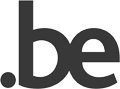 TimingWat?Doel?Hoe?Wie? + materiaalBijvoorbeeld:Bijvoorbeeld:Bijvoorbeeld:Bijvoorbeeld:Bijvoorbeeld:15’Kennismaking (professioneel)Functie? organisatie? Wat is je ervaring? Leg kort het project waarop je nu werkt uit?Inhoudelijk kennismaken: wie werkt op welke domeinen en hoe lang al?Elke deelnemer vult fiche inBespreking in kleine groepjesTer beschikking stellen achterafAnimatie door Lieve + kopies template fiche + schrijfgerief 